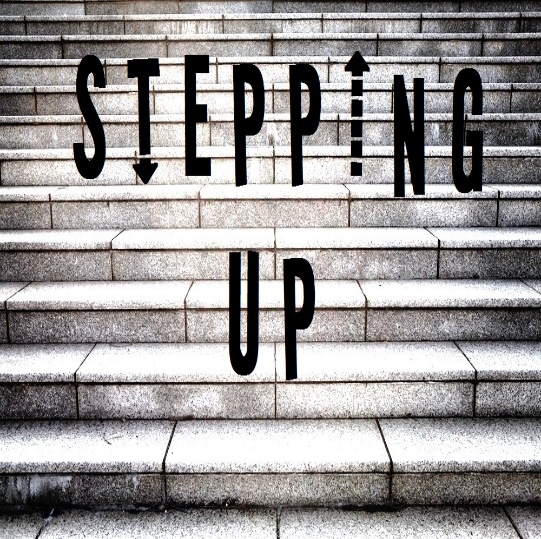 R e g i s t r a t i o n   F o r mFirst Name:	Surname		                Yes, I/we plan to attend: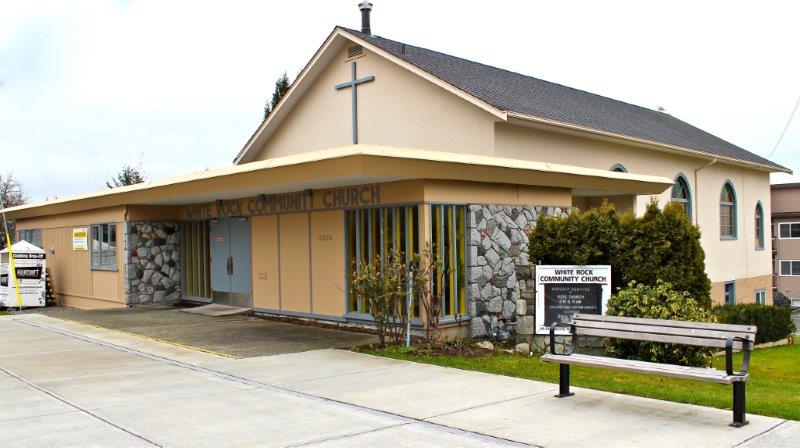 DelegatePastorGuestOtherEntire Conference - $50 ($30 for Islanders)Friday afternoon workshop - $10Friday celebration dinner - $30Saturday morning seminar - $15 (lunch included)Saturday morning ladies lunchSaturday business meetingTotal $ I will need childcare for 1-2 childrenI will need childcare for 3-4 children